DEPARTEMEN TEKNIK KOMPUTER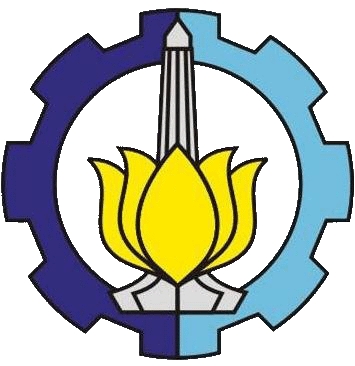 FAKULTAS TEKNOLOGI ELEKTRO DAN INFORMATIKA CERDAS – ITSGedung B & C, Kampus ITS Sukolilo, Surabaya 60111Telp. (031) 5922936, 5947302, 5994251-55 (Ext.1341, 1342) Fax. (031) 5922936Email: telematics@its.ac.id ; www.telematics.its.ac.idMONITORING KEGIATAN TUGAS AKHIRMonitoring of Final Project ActivityNama (name):	NRP.Judul Tugas Akhir (Title of Final Project) Dosen Pembimbing (Supervisor):	:	1. Pembimbing 1NIP. 2. Pembimbing 2NIP. Surabaya,	2023Disetujui Oleh :Dosen Pembimbing 1Dosen Pembimbing 2Dr. Supeno Mardi Susiki N., S.T., M.T.	Mochamad Hariadi, S.T., M.Sc., Ph.D.NIP 19700313199512 1 001	NIP 199691209199703 1 002Mahasiswa yang DibimbingNama MahasiswaNRP NOTanggal(Date)Uraian Kegiatan(Activities)Tanda Tangan(Handsign)Tanda Tangan(Handsign)NOTanggal(Date)Uraian Kegiatan(Activities)Pembimbing 1(Advisor 1)Pembimbing 2 (Advisor 2)12345678910111213141516